МУНИЦИПАЛЬНОЕ  ОБРАЗОВАНИЕ «КАРГАСОКСКИЙ РАЙОН»ТОМСКАЯ ОБЛАСТЬУПРАВЛЕНИЕ ОБРАЗОВАНИЯ, ОПЕКИ И ПОПЕЧИТЕЛЬСТВАМУНИЦИПАЛЬНОЕ КАЗЕННОЕ ОБЩЕОБРАЗОВАТЕЛЬНОЕ УЧРЕЖДЕНИЕ«Среднетымская средняя общеобразовательная школа»Конкурсное испытание заочного этапа «Методическая разработка» регионального конкурса «Методист года» Методическая разработка педагогического совета по теме «Формирующее оценивание в условиях требований действующего Федерального государственного стандарта»Разработана Заместителем директора по учебно-воспитательной работеМКОУ «Среднетымская СОШ»Родюковой К.В.2022 г.АннотацияДанная методическая разработка направлена на реализацию формирующего оценивания в образовательной организации в условиях ФГОС. С его помощью можно усовершенствовать преподавание предметов, найти самые эффективные методы обучения, а также замотивировать учащихся на достижение высоких результатов. Кроме того, в работе представлены техники и основные положения формирующего оценивания. ВведениеМы живем в век инновационных и информационных технологий. Объем поступающей информации просто огромен и ребенок не всегда способен самостоятельно получить необходимую ему информацию. Именно учитель становится его проводником к знаниям. Поэтому ему недостаточно иметь только знания по предмету, он должен обладать определенными навыками и умениями для того, чтобы быть этим проводником к знаниям. Качество обучения выявляется во время оценивания. Этот фактор толкает на применение таких форм и методов обучения, с помощью которых не только можно оценить знания, но и сформировать функциональную грамотность у учащихся. В связи с этим возникает острая необходимость совершенствования оценочной системы в сфере образования. И появляется такое понятие как формирующее оценивание.Во взаимодействии учитель-ученик важна обратная связь. Этой связью выступает формирующее оценивание, с помощью которого учитель и ученик могут провести диагностику усвоения знаний, как в начале пути, так и в середине пути, а не только на конечной стадии. Формирующее оценивание часто характеризуют как оценивание для обучения, где оно служит для выяснения индивидуальных достижений ученика, помогает выявлять пробелы в знаниях, для того, чтобы максимально быстро и качественно их восполнить.Данная методическая разработка посвящена становлению формирующего оценивания в Муниципальном казенном общеобразовательном учреждении «Среднетымская средняя общеобразовательная школа», т.к. этой проблеме уделяется недостаточное количество внимания.Методическая разработка рассчитана на педагогических работников образовательных организаций.Организационная форма образовательного события: педагогический совет, в ходе которого педагогический состав школы работал над обозначенной проблемой.Цель: реализация системы формирующего оценивания на уроках в МКОУ «Среднетымская СОШ» в рамках требований действующего ФГОС.Задачи:изучить существующую систему оценивания и осмыслить новую;изучить инструменты новой системы оценивания.Продолжительность образовательного события – 1 час.Организационно-методический блокВ процессе подготовки к педагогическому совету использовались следующие пути и средства реализации задач:теоретический семинар «Технология формирующего оценивания»;презентация опыта работы творческой группы, работающей по теме «Формирующее оценивание как инструмент повышения качества образовательных результатов».основная частьВедущий просит обвести каждого учителя свою ладонь и написать 5 положительных качеств. После этого необходимо перевернуть лист и обвести ладонь еще раз и передать рядом сидящему человеку, который в свою очередь должен написать 5 качеств того, кому принадлежит эта обведенная ладонь. После этого предлагается обменяться листами обратно и сравнить их на наличие соответствий.Обсуждение: Как вы считаете, насколько объективно вы себя оценили? Узнали ли новые качества, присущие вам, по мнению других людей?Во время обсуждения акцент ставится на том, что имеется объективная оценка как с одной, так и с другой стороны.Вывод: мы открыли новые присущие вам качества, а также увидели, как вы выглядите в глазах окружающих вас людей.Ведущий просит сделать бумажный самолет, а затем оценивает их работы, после чего они остаются в недоумении от полученных оценок. Ведущий задает вопрос: удовлетворены ли Вы своей оценкой? Почему?Обсуждение: как вы думаете, почему Вы так отреагировали на оценки за свою работу? Часто ли вы сталкиваетесь с такими ситуациями и как можно из нее выйти? Необходимо ли оценивание в учебной деятельности? Как вы оцениваете на уроке?Вывод: практически все остались неудовлетворенными полученными оценками, т.к. посчитали ее необъективной и указали на отсутствие критерий оценивания. Данная ситуация показала, как иногда чувствуют себя учащиеся, подвергаясь подобному оцениванию, а также важность преобразования системы оценивания в школе.Ведущий дает задание нарисовать в полный рост котенка, оценить его, обменяться своими работами и оценить этого котенка по критериям:Заполненность (полный лист – 3 балла, наполовину – 2 балла, треть листа – 1 балл);Цвет (более 4 цветов – 3 балла, 2-3 цвета – 2 балла, 1 цвет – 1 балл);Части тела (более 5 частей – 3 балла, 3-4 части – 2 балла, 1-2 части – 1 балл).Обсуждение: какие виды оценивания применялись?Насколько отличались оценки и почему?Какую оценку вам было легче всего поставить и почему?Какой из оценок вы остались довольны и почему?Вывод: вначале вы провели самооценивание, а потом критериальное. Оценки отличались, т.к. при самооценивании мы наиболее критичны по отношению к себе, в то время как критериальное оценивание осуществить гораздо легче и является наиболее объективным.Оценивание в учебной деятельности — это вид деятельности по установлению ценности достигнутой учеником. Само установление ценности проводится путем сравнения начального уровня с достигнутым и достигнутого уровня с эталоном.(Блинов В.М.)Ведущий: Недостатками контрольно-оценочной системы до внедрения ФГОС:Оценивание «знаниевой» стороны образования; проверка репродуктивного уровня усвоения материала;Не оценивается индивидуальная, проектная, опытно-экспериментальная, творческая работа обучающихся;Система не учитывала динамику обучения.контрольно-оценочный механизм оставался целиком и исключительно в руках педагога и был направлен на внешний контроль, сопровождаемый соответствующими санкциями, а не на педагогическую поддержку учащихся;формализм в проведении итоговой аттестации.Л.С. Выготский о проблеме отметки и оценки:«...награда и наказание являются психологически совершенно недопустимым средством в школе. Помимо всех прочих вредных влияний... они вредны уже тем, что бесполезны, т.е. бессильны вызвать надобный нам род деятельности, так как вводят неизмеримо более могущественный интерес, который заставляет, правда внешне, совпадать поведение ребенка с тем, которого мы желаем, но внутренне оставляет его совершенно неизменным… Чрезвычайно легко, исходя из естественного отвращения ребенка к боли, застращать его розгой и тем заставить сдерживать свою дурную привычку, но это не уничтожает ее, а напротив, вместо одной дурной привычки прививает еще новую: подчинение страху. Так же обстоит дело с наградой: легко вызвать реакцию, если исполнение ее будет связано для ребенка с получением удовольствия, но, коли мы хотим воспитать в ребенке именно эту реакцию, мы должны позаботиться о том, чтобы удовлетворение и удовольствие связывалось именно с реакцией, а не с ожидаемой наградой»(Выготский Л.С.)Если не изменить «философию оценки» в образовательных организациях, то не получится построить систему оценки качества образования, которая была бы ориентирована на современный образовательный результат.В основной образовательной программе системе оценки отведено достаточно большое место. Согласно основной образовательной программе основного общего образования:оценивание – это непрерывный процесс;оценивание может быть только критериальным;оцениваться с помощью отметки могут только результаты деятельности ученика и процесс их формирования, но не личные качества ребенка;система оценивания должна включать в контрольно-оценочную деятельность учащихся, для приобретения навыков и привычку к самооценке и взаимооценке.Ориентиры в школьной системе оценки качества образованияпроцедуры оценки должны быть ориентированы на более широкие образовательные результаты, нежели знания и умения в рамках учебных дисциплин (учебные достижения);эффективная система оценки должна строиться на сочетании разнообразных методов оценки (процедур, инструментов, оценочных шкал);в основе оценивания результатов образования должна лежать не изначально заданная норма, а положительная динамика изменений достижений (индивидуальный прогресс, добавленная стоимость);анализ результатов оценки учебных и внеучебных достижений должен проводиться с учетом факторов, оказывающих влияние на эти результаты;каждый школьник должен иметь право на уровневый характер освоения содержания современного образования;оценка в ходе обучения должна носить исключительно формирующий характер, помогать школьнику учиться. Формирующее оценивание не должно влиять на промежуточную (итоговую) оценку в обучении;комбинация внутренней, внешней и независимой оценок деятельности школы – базовый подход для оценки ее деятельности.	Теперь коснемся вопроса, что же такое формирующее оценивание. Согласно ФГОС учащиеся должны уметь соотносить свою деятельность с планируемыми результатами, уметь грамотно оценить свою деятельность, а также правильность выполнения поставленной задачи	, адекватно оценивать свои достижения.Исходя из этого, ученика необходимо допустить к процессу оценивания. Учитель должен показать ему критерии оценивания и ориентировать ученика на самооценку собственных учебных действий, а также выработку критериальной основы для оценки своих действий.Различают два подхода к вопросу оценивания:Формирующее оценивание – применение оценки для получения данных о текущем состоянии для определения ближайших шагов в направлении улучшения. Итоговое оценивание – применение оценки для определения количества изученного материала за пройденный период.Если утверждать, что дети – цветы жизни, то с помощью итогового оценивания мы их просто измеряем, на рост это не влияет. А формирующее оценивание это как полив и уход для растений, способствующий их росту. Следовательно, можно смело утверждать, что формирующее оценивание – это оценивание для обучения. Оно позволяет отследить в процессе обучения, что уже достигнуто, а на что необходимо сделать упор.Формирующее оценивание строится на применении различных оценочных техник, обеспечивающих эффективную обратную связь учителя и учеников. Надо отметить, что не все техники имеют балльное оценивание, некоторые служат только для сбора информации.Техника недельного отчета.Техника позволяет продемонстрировать, что освоено за неделю и с какими трудностями столкнулись. Недельный отчет это лист, который учащийся заполняет один раз в неделю посредством ответа на три вопроса:− Чему я научился за эту неделю?− Какие вопросы остались для меня неясными?− Какие вопросы я задал бы ученикам, если бы я был учителем, чтобы проверить, поняли ли они материал?Эти отчеты помогают осознать самим учащимся, что они усвоили, а что им неясно.Техника карты понятий.Данная техника показывает, насколько хорошо учащиеся видят «общую картину» предмета или конкретной темы. Карта понятий это диаграмма, отражающая структуру знаний по теме, как ее видят учащийся. Карта содержит в себе названия понятий, помещённых в рамки; они связаны линиями, фиксирующими соотношения этих понятий в направлении от общего к частному.Основа методики – противопоставление осмысленного и механического усвоения знаний.Возможные варианты работы: самостоятельное, групповое и выборочное заполнение карт.Самодиагностические опросникиС помощью данных опросников можно выяснить отношение учеников к уроку или предмету, а также к их собственному обучению. Данная техника способствует к побуждению к собственной рефлексии, сильных и слабых сторон.РубрикиКаждая рубрика содержит набор оценочных критериев и соответствующих им баллов. Эти баллы аккумулируются и определяют рейтинг ученика на определенном этапе. Такой подход позволяет определить средний уровень учеников в классе или в школе.Это лишь малая часть существующих техник по применению формирующего оценивания. Их  применение позволяет сделать формирующее оценивание – оцениванием для обучения. Более подробно с техниками формирующего оценивания можно ознакомиться в Приложении 1.Его нужно расценивать как механизм, обеспечивающий преподавателя информацией, которая нужна ему, чтобы совершенствовать преподавание, находить наиболее эффективные методы обучения, а также мотивировать учеников более активно включиться в своё учение.ЗАКЛЮЧЕНИЕПроцесс оценивания – один из важнейших элементов современного преподавания и учения. От правильной организации оценивания во многом зависит и эффективность управления учебным процессом. Педагогический коллектив МКОУ «Среднетымская СОШ» высоко оценил данный педагогический совет и отметил его высокую ценность. Коллектив пришел к выводу, что внедрение в образовательный процесс формирующего оценивания просто незаменимо. Поэтому было принято решение создания рабочей творческой группы, которая будет заниматься вопросом реализации формирующего оценивания в школе.Данная методическая разработка может использоваться в практике работы других образовательных организаций на начальных этапах внедрения формирующего оценивания в образовательной организацииСписок использованной литературыВоронцов А.Б. Формирующее оценивание. Нормы, инструменты, процедуры. Краткое пособие по деятельностной педагогике. – М. : Изд-во Авторский клуб, 2018. – 224 с.Выготский Л.С. Педагогическая психология. – М. : Ид-во Педагогика-Пресс, 1996. – 536 с.Крылова О.Н. Технология формирующего оценивания в современной школе : Учебно-методическое пособие / О.Н. Крылова, Е.Г. Бойцова. – М. : Изд-во КАРО, 2015. – 128 с.Приложение 1к методической разработке педагогического совета по теме «Формирующее оценивание в условиях требований действующего Федерального государственного стандарта»Техники формирующего оценивания1. ВикторинаКаждый ученик пишет пять вопросов по изученной теме. После этого учитель просит детей поменяться вопросами и ответить на них. Когда задание будет выполнено, ученики должны проверить ответы друг друга.2. Три изложенияУчитель дает задание  написать три коротких изложения о пройденной теме: из 10–15, 30–50 и 75–100 слов. Чтобы выполнить задание, детям придется вспоминать дополнительные факты и детали. 3. Письмо из прошлогоУчитель предлагает  ученикам представить, что он человек из прошлого, который пишет письмо другу из той же эпохи и рассказывает о событии, которое только что произошло. Важно не только описать событие, но и выразить свое отношение к нему. Такое задание помогает развивать критическое мышление. 4. Задание с подвохомУчитель дает ученикам несколько утверждений. Одни — правдивые, другие — с небольшими ошибками, третьи — полностью ложные. Задача учеников — найти верные утверждения, исправить ошибки и объяснить свой выбор.5. Четыре углаЕсли помещение класса позволяет — можно организовать упражнение «Четыре угла». Каждый угол кабинета будет обозначать вариант ответа. Ученики находятся в центре классе. Учитель задает вопрос. Задача детей — встать в тот угол, который соответствует правильному ответу. 6. Три-два-одинУчитель предлагает ученикам написать три вещи, которые они узнали на уроке, две вещи, которые они хотят изучить дополнительно, и один вопрос, который остался непонятным или вызвал трудности. Возможно менять эту комбинацию и адаптировать её к целям урока.7.  Таблица открытийВ конце урока каждый ученик должен написать ответ на пять вопросов:Что мы делали в классе?Почему мы это делали?Чему я научился сегодня?Как я могу это применить?Какие вопросы остались?8. ПазлУчитель делит класс на три или четыре группы, дает группе общее задание. При этом каждый участник команды получает свое мини-задание. Задача ученика — найти информацию по своей теме и поделиться со всей командой. На основе этих данных каждая команда должна подготовить выступление о проделанной работе.9. Топ-10Учитель предлагает ученикам рейтинг урока. Учащимся нужно написать 10 фактов, которые они узнали на уроке, и расставить их по степени важности.10. Входной билетНебольшое задание в начале урока покажет, насколько дети усвоили прошлую тему. Учитель говорит детям о том, что задание — входной билет на урок. Новое занятие начнется после того, как дети ответят на вопросы. На выполнение даётся пять минут.11. Лист обратной связи — это документ, используемый учителем для формирования, а также для качественной и количественной оценки промежуточных и итоговых результатов деятельности учащихся по освоению определенных, четко обозначенных результатов обучения, позволяющий учащемуся:ставить собственные цели в освоении учебного материала и планировать деятельность по их достижению;получать информацию о результатах своей деятельности без окончательной отметки (до двух раз и более), а значит сохранять мотивацию на дальнейшую деятельность по освоению учебного материала;получать комментарии, позволяющие спланировать деятельность по достижению результата более высокого уровня;овладевать алгоритмом оценки собственного продвижения.12. Одноминутное эссе — это метод, который предполагает обратную связь между учителем и учащимися о полученных знаниях по определенной теме. Чтобы написать одноминутное эссе, учитель может задать учащимся следующие вопросы:Что ты узнал сегодня? Какие вопросы остались для тебя непонятными?В зависимости от темы урока, обучающихся одноминутное эссе может быть использовано по-разному:Во время урока: урок разбивается на несколько этапов, отслеживается поэтапное усвоение материала учащимися.В конце урока, чтобы проинформировать учащихся о том, что они будут делать на следующем уроке.13. Речевые образцы (подсказки)Учитель в течение урока дает учащимся речевые образцы (выражения, подсказки), помогающие строить ответ.14. Индивидуальные беседы с учащимисяУчитель проводит индивидуальные беседы с учащимися для проверки уровня их понимания определенной темы15. Измерение  температурыИспользуется для выявления того, насколько правильно учащиеся выполняют задание. Для этого деятельность учащихся останавливается, и учитель задает вопрос: «Что мы делаем?» Ответив на этот вопрос, учащиеся предоставляют информацию об уровне понимания сути задания или процесса его выполнения. В некоторых случаях (при работе в парах и в группах) учитель просит одну пару или группу учащихся продемонстрировать процесс выполнения задания. Другие пары или группы наблюдают, что от них требуется сделать.16. Мини-тестПосредством данного метода можно оценить фактические знания и  умения учащихся по определенной теме.17. Формативный опросЭто форма проверки, следующая сразу за изучением нового материала или за каким-либо видом деятельности на уроке. Учитель задает дополнительные уточняющие вопросы: «Почему? Каким образом? Как?…».18. Упражнение на проверку усвоения нового материалаУчитель создает таблицу из четырех квадратов с надписями: «Предсказать», «Объяснить», «Обобщить» и «Оценить». После объяснения нового материала он просит учащихся выбрать определенный квадрат. При этом учитель поясняет, что таким образом каждый учащийся выбирает себе тип задания, который ему нужно будет выполнить по изучаемой теме. Затем, в зависимости от выбора квадрата, учитель задает вопрос. Например,  если учащиеся выбрали квадрат «Обобщить», то учитель может дать следующее задание: «Перечислите основные ключевые слова из нового материала». Или  если учащийся выбрал квадрат «Объяснить», то учитель может задать следующий вопрос: «Как вы понимаете изученное правило?»19. Обобщение в одном предложенииПопросите учащихся обобщить изученную тему в одном предложении, которое отвечало бы на вопросы «кто? что? где? когда? почему? как?»20. Обобщение в одном словеУчитель дает учащимся задание: "Выберите (подберите) слово, которое наиболее точно обобщает изученную тему».21. Словесная оценкаУстная обратная связь заключается в похвале учителя за хорошее выполнение задания. Похвала должна быть конкретной, даже если у ребенка что-то не получилось, но часть задания он смог выполнить, это уже результат. Если учитель указал учащемуся на ошибки в выполнении упражнения, то обязательно  необходимо указать на то, что нужно сделать ученику для достижения более высоких результатов.22. СамооцениваниеМетод, в ходе которого учащиеся анализируют свою работу на уроке и делают выводы о своем прогрессе. Обязательное условие проведения самооценивания – наличие критериев оценивания работы, с которыми учащиеся должны быть ознакомлены в начале изучения темы или до начала выполнения работы.23. Две звезды и желание (взаимооценивание)Данная техника формирующего оценивания применяется  при оценивании творческих работ, сочинений, эссе учащихся. Учитель предлагает проверить работу одноклассника. Когда учащиеся комментируют работы друг друга, они не оценивают работы, а определяют и указывают на два положительных момента – «две звезды» – и на один момент, который заслуживает доработки, – «желание».24. Недельный отчетНедельные отчеты – листы, которые обучающиеся заполняют раз в неделю, отвечая на три вопроса:– Чему я научился за эту неделю?– Какой изученный материал остался для меня неясным?– Если бы я был учителем, какие вопросы я задал бы ученикам для проверки понимания изученной темы?Цель данной техники – возможность провести рефлексию вновь приобретенных знаний и сформулировать вопросы о том, что учащимся неясно. Учитель узнает о затруднениях учеников; получает обратную связь и корректирует содержание темы или урока; понимает, как учащийся осознает собственную учебную деятельность.25. + и –Учитель предлагает в качестве рефлексии написать учащимся, что получилось выполнить в ходе урока, а что не удалось сделать. Затем ребята должны ответить на вопрос: что они должны предпринять, чтобы устранить все «- « (т.е. пробелы в знаниях)26. СветофорикУчащимся выдаются три карточки: красная, жёлтая и зелёная. Получив задание педагога, учащиеся оценивают свои возможности и поднимают карточки, сообщая о том, на сколько им под силу выполнить данное задание:– я не могу выполнить, я не понял;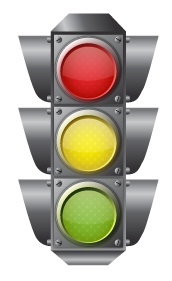 – я не совсем разобрался с даннымзаданием;– мне всё ясно, я с этим заданием справлюсь.Зажигая вместе светофор на разных этапах занятия, педагог имеет возможность быстро увидеть, готова ли группа продолжить занятие, достигнуты ли результаты, реализованы ли цели и задачи занятия.Такую методику педагог может использовать и при выполнении ребенком теста, по какой-либо теме. Работая с тестом, учащийся оценивает выполнение задания, закрашивая кружок рядом с его номером:зеленый – выполнил легко без затруднений;желтый – с некоторыми затруднениями;красный – самостоятельно с заданиями не справился.27. Волшебные линеечкиВ конце занятия ребенок анализирует свою деятельность и дописывает или договаривает начатые фразы: на полях тетрадей ученики чертят шкалы и отмечают крестиком, на каком уровне, по их мнению, выполнена работа (внизу – не справился, посередине – выполнил, но допустил ошибку, вверху – справился без ошибок). При проверке учитель, если согласен с оценкой ученика, обводит крестик, если нет, то чертит свой крестик ниже или выше.28. Лист самооценки «Я – участник мероприятия»Ф.И. _________________Ты был участником мероприятия _____________(впиши его название)Поставь значок в таблице29. Формативный опросФорма проверки знаний учащихся, когда педагог задает дополнительные уточняющие вопросы, позволяющие ребенку проанализировать, обобщить, сделать выводы по пройденному материалу. Например:Как, чем _________ похожи или отличаются от________?Что неверно в ___________________________________?Какое заключение вы можете сделать _______________?Что вы предлагаете сделать ___________________?Какие критерии вы бы использовали для оценки __________________________________________? и т.д.30. Трехминутная паузаПедагог предоставляет учащимся возможность обдумать понятия, идеи занятия, связать с предыдущим материалом, знаниями и опытом, а также выяснить непонятные моменты.Я изменил свое отношение к …Я узнал больше о …Я удивился тому, что …Я почувствовал …Я относился …31. Критериальное самооценивание позволяет мотивировать всех учеников. Важно критерии разрабатывать вместе с учениками, а не давать их в готовом виде. Ученик заранее знает критерии, по которым будет оцениваться его работа, поэтому в процессе работы может оценить уровень её выполнения и вовремя скорректировать. Учитель может проследить продвижение учеников, обеспечивается обратная связь.32. Критериальное взаимооценивание чаще всего проводится при оценке командной работы, например группового выступления, инсценировки, презентации проекта. В ходе взаимооценивания учащиеся расширяют представления о своих достижениях, формируют способности к диалогу и коммуникации, учатся аргументировано высказывать свои суждения, планировать свою деятельность по улучшению своей работы.33. Карта понятий – это также оценочная методика. Она состоит из названий понятий, помещённых в рамки; они связаны линиями, которые фиксируют связь понятий. Карта понятий помогает определить, насколько хорошо ученики видят общую картину отдельной темы, раздела. Их можно составлять и индивидуально, и в группе. При составлении карты понятий ученик должен вспомнить все основные и частные понятия, выстроить их иерархию, отобразить связи. Отдельный вид карт понятий – это кластерные карты и карты причин и следствий. Эти карты помогают учащимся установить причинно-следственные отношения. Знакомить с этой работой учеников полезно в начальной школе.34. Составление тестов – этот метод состоит в том, что учащиеся самостоятельно формулируют вопросы по теме. Это творческая работа, которая выявляет знания, подготовленность и мотивацию учащихся. Составление текстов является диагностическим инструментом, как для ребёнка, так и для учителя.